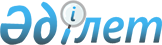 О внесении изменений в приказ Министра финансов Республики Казахстан от 7 февраля 2018 года № 136 "Об утверждении перечня уполномоченных органов, ответственных за взимание поступлений в республиканский бюджет, Фонд поддержки инфраструктуры образования, Национальный фонд Республики Казахстан, Фонд компенсации потерпевшим, а также за возврат из бюджета, Фонда поддержки инфраструктуры образования, Национального фонда Республики Казахстан, Фонда компенсации потерпевшим и (или) зачет излишне (ошибочно) уплаченных сумм в бюджет, Фонд поддержки инфраструктуры образования, Национальный фонд Республики Казахстан, Фонд компенсации потерпевшим, неналоговых поступлений, поступлений от продажи основного капитала, трансфертов, сумм погашения бюджетных кредитов, от продажи финансовых активов государства, займов"Приказ Заместителя Премьер-Министра - Министра финансов Республики Казахстан от 19 сентября 2023 года № 996. Зарегистрирован в Министерстве юстиции Республики Казахстан 19 сентября 2023 года № 33434
      ПРИКАЗЫВАЮ:
      1. Внести в приказ Министра финансов Республики Казахстан от 7 февраля 2018 года № 136 "Об утверждении перечня уполномоченных органов, ответственных за взимание поступлений в республиканский бюджет, Фонд поддержки инфраструктуры образования, Национальный фонд Республики Казахстан, Фонд компенсации потерпевшим, а также за возврат из бюджета, Фонда поддержки инфраструктуры образования, Национального фонда Республики Казахстан, Фонда компенсации потерпевшим и (или) зачет излишне (ошибочно) уплаченных сумм в бюджет, Фонд поддержки инфраструктуры образования, Национальный фонд Республики Казахстан, Фонд компенсации потерпевшим, неналоговых поступлений, поступлений от продажи основного капитала, трансфертов, сумм погашения бюджетных кредитов, от продажи финансовых активов государства, займов" (зарегистрирован в Реестре государственной регистрации нормативных правовых актов под № 16423) следующие изменения:
      заголовок изложить в следующей редакции:
      "Об утверждении перечня уполномоченных органов, ответственных за взимание поступлений в республиканский бюджет, Национальный фонд Республики Казахстан, Фонд компенсации потерпевшим, Фонд поддержки инфраструктуры образования, Специальный государственный фонд, а также за возврат из бюджета, Национального фонда Республики Казахстан, Фонда компенсации потерпевшим, Фонда поддержки инфраструктуры образования, Специального государственного фонда и (или) зачет излишне (ошибочно) уплаченных сумм в бюджет, Национальный фонд Республики Казахстан, Фонд компенсации потерпевшим, Фонд поддержки инфраструктуры образования, Специальный государственный фонд, неналоговых поступлений, поступлений от продажи основного капитала, трансфертов, сумм погашения бюджетных кредитов, от продажи финансовых активов государства, займов";
      пункт 1 изложить в следующей редакции:
      "1. Утвердить прилагаемый перечень уполномоченных органов, ответственных за взимание поступлений в республиканский бюджет, Национальный фонд Республики Казахстан, Фонд компенсации потерпевшим, Фонд поддержки инфраструктуры образования, Специальный государственный фонд, а также за возврат из бюджета, Национального фонда Республики Казахстан, Фонда компенсации потерпевшим, Фонда поддержки инфраструктуры образования, Специального государственного фонда и (или) зачет излишне (ошибочно) уплаченных сумм в бюджет, Национальный фонд Республики Казахстан, Фонд компенсации потерпевшим, Фонд поддержки инфраструктуры образования, Специальный государственный фонд, неналоговых поступлений, поступлений от продажи основного капитала, трансфертов, сумм погашения бюджетных кредитов, от продажи финансовых активов государства, займов.";
      в Перечне уполномоченных органов, ответственных за взимание поступлений в республиканский бюджет, Фонд поддержки инфраструктуры образования, Национальный фонд Республики Казахстан, Фонд компенсации потерпевшим, а также за возврат из бюджета, Фонда поддержки инфраструктуры образования, Национального фонда Республики Казахстан, Фонда компенсации потерпевшим и (или) зачет излишне (ошибочно) уплаченных сумм в бюджет, Фонд поддержки инфраструктуры образования, Национальный фонд Республики Казахстан, Фонд компенсации потерпевшим, неналоговых поступлений, поступлений от продажи основного капитала, трансфертов, сумм погашения бюджетных кредитов, от продажи финансовых активов государства, займов, утвержденном указанным приказом:
      заголовок изложить в следующей редакции:
      "Перечень уполномоченных органов, ответственных за взимание поступлений в республиканский бюджет, Национальный фонд Республики Казахстан, Фонд компенсации потерпевшим, Фонд поддержки инфраструктуры образования, Специальный государственный фонд, а также за возврат из бюджета, Национального фонда Республики Казахстан, Фонда компенсации потерпевшим, Фонда поддержки инфраструктуры образования, Специального государственного фонда и (или) зачет излишне (ошибочно) уплаченных сумм в бюджет, Национальный фонд Республики Казахстан, Фонд компенсации потерпевшим, Фонд поддержки инфраструктуры образования, Специальный государственный фонд, неналоговых поступлений, поступлений от продажи основного капитала, трансфертов, сумм погашения бюджетных кредитов, от продажи финансовых активов государства, займов";
      строку, порядковый номер 9, изложить в следующей редакции:
      "
      ";
      строку, порядковый номер 14, изложить в следующей редакции:
      "
      ".
      2. Департаменту налогового и таможенного законодательства Министерства финансов Республики Казахстан в установленном законодательством Республики Казахстан порядке обеспечить:
      1) государственную регистрацию настоящего приказа в Министерстве юстиции Республики Казахстан;
      2) размещение настоящего приказа на интернет-ресурсе Министерства финансов Республики Казахстан;
      3) в течение десяти рабочих дней после государственной регистрации настоящего приказа в Министерстве юстиции Республики Казахстан представление в Департамент юридической службы Министерства финансов Республики Казахстан сведений об исполнении мероприятий, предусмотренных подпунктами 1) и 2) настоящего пункта.
      3. Настоящий приказ вводится в действие по истечении десяти календарных дней после дня его первого официального опубликования.
      "СОГЛАСОВАН"Министерство сельского хозяйстваРеспублики Казахстан
      "СОГЛАСОВАН"Министерство юстицииРеспублики Казахстан
      "СОГЛАСОВАН"Министерство индустриии инфраструктурного развитияРеспублики Казахстан
      "СОГЛАСОВАН"Министерство обороныРеспублики Казахстан
      "СОГЛАСОВАН"Национальный БанкРеспублики Казахстан
      "СОГЛАСОВАН"Министерство цифрового развития, инновацийи аэрокосмической промышленностиРеспублики Казахстан
      "СОГЛАСОВАН"Министерство энергетикиРеспублики Казахстан
					© 2012. РГП на ПХВ «Институт законодательства и правовой информации Республики Казахстан» Министерства юстиции Республики Казахстан
				
9.
Уполномоченные государственные органы, финансируемые из республиканского бюджета, Национальный Банк Республики Казахстан (по согласованию), Министерство юстиции Республики Казахстан (при наличии постановления суда о принудительном исполнении)
Административные штрафы, пени, санкции, взыскания, налагаемые центральными государственными органами, их территориальными подразделениями, за исключением поступлений от организаций нефтяного сектора
9.
Уполномоченные государственные органы, финансируемые из республиканского бюджета, Национальный Банк Республики Казахстан (по согласованию), Министерство юстиции Республики Казахстан (при наличии постановления суда о принудительном исполнении)
Прочие штрафы, пени, санкции, взыскания, налагаемые государственными учреждениями, финансируемыми из республиканского бюджета, за исключением поступлений от организаций нефтяного сектора, в Фонд компенсации потерпевшим, Фонд поддержки инфраструктуры образования и Специальный государственный фонд
9.
Уполномоченные государственные органы, финансируемые из республиканского бюджета, Национальный Банк Республики Казахстан (по согласованию), Министерство юстиции Республики Казахстан (при наличии постановления суда о принудительном исполнении)
Административные штрафы, пени, санкции, взыскания, налагаемые центральными государственными органами, их территориальными подразделениями на организации нефтяного сектора
9.
Уполномоченные государственные органы, финансируемые из республиканского бюджета, Национальный Банк Республики Казахстан (по согласованию), Министерство юстиции Республики Казахстан (при наличии постановления суда о принудительном исполнении)
Прочие штрафы, пени, санкции, взыскания, налагаемые государственными учреждениями, финансируемыми из республиканского бюджета, на организации нефтяного сектора
9.
Уполномоченные государственные органы, финансируемые из республиканского бюджета, Национальный Банк Республики Казахстан (по согласованию), Министерство юстиции Республики Казахстан (при наличии постановления суда о принудительном исполнении)
Другие неналоговые поступления от организаций нефтяного сектора
9.
Уполномоченные государственные органы, финансируемые из республиканского бюджета, Национальный Банк Республики Казахстан (по согласованию), Министерство юстиции Республики Казахстан (при наличии постановления суда о принудительном исполнении)
Поступления от реализации конфискованного имущества, имущества, безвозмездно перешедшего на основании постановления Правительства Республики Казахстан от 26 июля 2002 года № 833 "Некоторые вопросы учета, хранения, оценки и дальнейшего использования имущества, обращенного (поступившего) в собственность государства по отдельным основаниям" в республиканскую собственность, в том числе товаров и транспортных средств, оформленных в таможенном режиме отказа в пользу государства, за исключением поступлений в Фонд поддержки инфраструктуры образования
9.
Уполномоченные государственные органы, финансируемые из республиканского бюджета, Национальный Банк Республики Казахстан (по согласованию), Министерство юстиции Республики Казахстан (при наличии постановления суда о принудительном исполнении)
Деньги, поступившие в государственную собственность в результате их конфискации на основании судебного акта, вынесенного по коррупционному правонарушению
9.
Уполномоченные государственные органы, финансируемые из республиканского бюджета, Национальный Банк Республики Казахстан (по согласованию), Министерство юстиции Республики Казахстан (при наличии постановления суда о принудительном исполнении)
Деньги, поступившие в государственную собственность от реализации конфискованного имущества, на основании судебного акта, вынесенного по коррупционному правонарушению
9.
Уполномоченные государственные органы, финансируемые из республиканского бюджета, Национальный Банк Республики Казахстан (по согласованию), Министерство юстиции Республики Казахстан (при наличии постановления суда о принудительном исполнении)
Поступления части чистого дохода Национального Банка Республики Казахстан
14.
Министерство финансов Республики Казахстан
Доходы от аренды имущества, находящегося в республиканской собственности
14.
Министерство финансов Республики Казахстан
Вознаграждения по депозитам Правительства Республики Казахстан в Национальном Банке Республики Казахстан
14.
Министерство финансов Республики Казахстан
Вознаграждения за размещение средств государственных внешних займов на счетах в банках второго уровня
14.
Министерство финансов Республики Казахстан
Вознаграждения по бюджетным кредитам, выданным из республиканского бюджета за счет внутренних источников местным исполнительным органам областей, городов республиканского значения, столицы
14.
Министерство финансов Республики Казахстан
Вознаграждения по бюджетным кредитам, выданным из республиканского бюджета за счет средств правительственных внешних займов местным исполнительным органам областей, городов республиканского значения, столицы
14.
Министерство финансов Республики Казахстан
Вознаграждения по бюджетным кредитам, выданным из республиканского бюджета за счет внутренних источников специализированным организациям
14.
Министерство финансов Республики Казахстан
Вознаграждения по бюджетным кредитам, выданным из республиканского бюджета за счет средств правительственных внешних займов специализированным организациям
14.
Министерство финансов Республики Казахстан
Вознаграждения по бюджетным кредитам, выданным из республиканского бюджета до 2005 года за счет средств правительственных внешних займов юридическим лицам
14.
Министерство финансов Республики Казахстан
Вознаграждения по бюджетным кредитам, выданным из республиканского бюджета физическим лицам
14.
Министерство финансов Республики Казахстан
Вознаграждения по бюджетным кредитам, выданным иностранным государствам
14.
Министерство финансов Республики Казахстан
Вознаграждения по оплаченным Правительством Республики Казахстан требованиям по государственным гарантиям
14.
Министерство финансов Республики Казахстан
Вознаграждения от государственных эмиссионных ценных бумаг, приобретенных на организованном рынке ценных бумаг
14.
Министерство финансов Республики Казахстан
Плата за сервитут по земельным участкам, находящимся в республиканской собственности
14.
Министерство финансов Республики Казахстан
Поступление сумм от добровольной сдачи или взыскания незаконно полученного имущества или стоимости незаконно предоставленных услуг лицам, уполномоченным на выполнение государственных функций, или лицам, приравненным к ним
14.
Министерство финансов Республики Казахстан
Другие неналоговые поступления в республиканский бюджет, за исключением поступлений от организаций нефтяного сектора, в Фонд компенсации потерпевшим, Фонд поддержки инфраструктуры образования и Специальный государственный фонд
14.
Министерство финансов Республики Казахстан
Другие неналоговые поступления в Фонд компенсации потерпевшим
14.
Министерство финансов Республики Казахстан
Штрафы, пени, санкции, взыскания по бюджетным кредитам (займам), выданным из республиканского бюджета местным исполнительным органам областей, городов республиканского значения, столицы
14.
Министерство финансов Республики Казахстан
Штрафы, пени, санкции, взыскания по бюджетным кредитам (займам), выданным из республиканского бюджета специализированным организациям, иностранным государствам, физическим лицам
14.
Министерство финансов Республики Казахстан
Сбор за легализацию имущества
14.
Министерство финансов Республики Казахстан
Деньги, безвозмездно передаваемые в государственную собственность от физических и (или) юридических лиц на цели Фонда поддержки инфраструктуры образования
14.
Министерство финансов Республики Казахстан
Деньги, безвозмездно переданные в государственную собственность от физических и (или) юридических лиц
14.
Министерство финансов Республики Казахстан
Деньги, в том числе от реализации имущества, поступающие в доход государства в результате возмещения ущерба, причиненного государству по коррупционному правонарушению или совокупности уголовных правонарушений, если хотя бы одно из них является коррупционным, а также уголовным правонарушениям, расследуемым уполномоченным органом по противодействию коррупции
14.
Министерство финансов Республики Казахстан
Деньги, в том числе от реализации имущества, возвращенного в соответствии с Законом Республики Казахстан "О возврате государству незаконно приобретенных активов"
14.
Министерство финансов Республики Казахстан
Деньги от реализации иного имущества, поступившего в собственность управляющей компании либо в результате ее деятельности по управлению активами в соответствии с законодательством Республики Казахстан о возврате государству незаконно приобретенных активов
      Заместитель Премьер-Министра- Министр финансовРеспублики Казахстан

Е. Жамаубаев
